Publicado en  el 13/12/2013 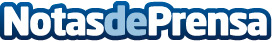         El acuerdo con Intel Inside ha tenido eco en todo el mundo. Lee los artículos de la prensa internacional aquí:      El anuncio del acuerdo según el cual la multinacional informática de prestigio mundial se convierte en patrocinador global del Club ha sido recogido por algunos de los medios internacionales más destacados Intel Inside es el colaborador tecnológico oficial y, gracias a un patrocinio innovador, su logotipo aparecerá en el interior de la camiseta azulgranaDatos de contacto:FC BarcelonaNota de prensa publicada en: https://www.notasdeprensa.es/el-acuerdo-con-intel-inside-ha-tenido-eco-en Categorias: Fútbol Marketing Innovación Tecnológica http://www.notasdeprensa.es